Modulo domanda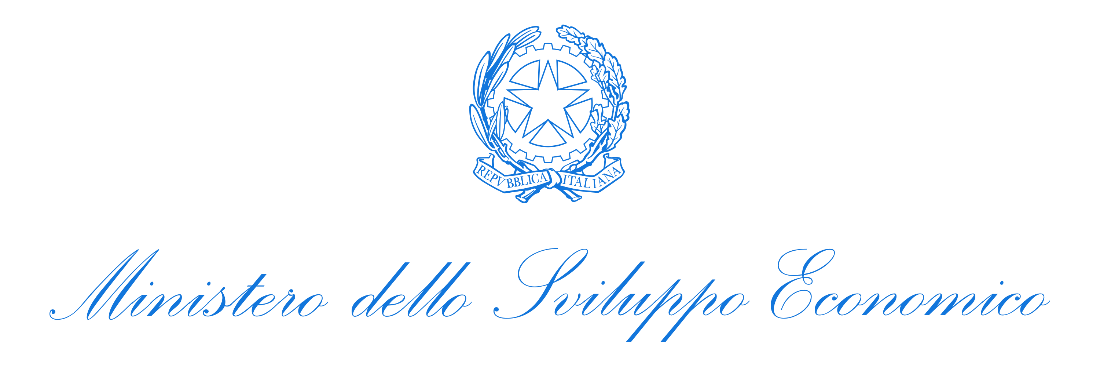 Direzione generale per le tecnologie delle comunicazioni e la sicurezza informatica - Istituto superiore delle comunicazioni e delle tecnologie dell'informazioneMODULO DI DOMANDA PER LA MANIFESTAZIONE D’INTERESSE ALLA SELEZIONE DI 21 COMPONENTI DEL GRUPPO DI ESPERTI DI ALTO LIVELLO PER L’ELABORAZIONE DI UN LIBRO BIANCO SUL RUOLO DELLA COMUNICAZIONE NEI PROCESSI DI TRASFORMAZIONE DIGITALESpett.le Ministero dello Sviluppo EconomicoDirezione generale per le tecnologie delle comunicazioni e la sicurezza informatica - Istituto superiore delle comunicazioni e delle tecnologie dell'informazione,Il/la sottoscritto/a chiede di essere ammesso a partecipare alla selezione di 21 componenti del gruppo di esperti di alto livello per l’elaborazione di un libro bianco sul ruolo della comunicazione nei processi di trasformazione digitale e, a tal fine, ai sensi degli articoli 46 e 47 del D.P.R. 28/12/2000, n. 445, dichiara quanto segue:DATI IDENTIFICATIVI DEL CANDIDATOCognome: …………………………………….....................................................................................................................Nome: ……………………………………………………………………………………………………………………………………………………………Sesso: M[ ]/F[ ]  Data di nascita:…./.…/....   Provincia: ……………………………………………………………………………………Comune (o Stato estero) di nascita: ……………………………………………………………C.F.:…………………………………………..Tel.: …………………………………………. Cellulare: ……………………………Email:………………………………………………………….in qualità di esponente di: □ esponenti del mondo della comunicazione pubblica e istituzionale e/o delle associazioni di categoria di riferimento o del mondo del giornalismo□ esponenti organismo/centro di ricerca, pubblica amministrazione, mondo accademico o think-tank □ esponenti della comunicazione di impresa, relazioni pubbliche e digital adv.DATI RELATIVI AGLI STAKEHOLDER DI RIFERIMENTO□ esponenti del mondo della comunicazione pubblica e istituzionale e/o delle associazioni di categoria di riferimento o del mondo del giornalismoDenominazione: …………………………………………………………………………………………………………………………………….Se impresa specificare altresì la dimensione aziendale: Piccola_ Media_ Grande_Sede legale nel Comune di: ……………………………..…………………………………… prov.: ………………. , CAP ………….via e n. civ.: …………………………………………………………………………………………………………………………………………………..e-mail……………………………………………………………………………………………………………………………………………………………..□ esponenti organismo/centro di ricerca, pubblica amministrazione, mondo accademico o think-tankDenominazione: …………………………………………………………………………………………………………………………………………….Sede legale nel Comune di: ……………………………..…………………………………….. prov.: ……………….. , CAP ………………via e n. civ.: ……………………………………………………………………….. Tel.: ………………………..fax....................................e-mail……………………………………………………………………………………………………………………………………………………………..□ esponenti della comunicazione di impresa, relazioni pubbliche e digital advDenominazione:…………………………………………………………………………………………………………………………………………….Sede legale nel Comune di: ……………………………..…………………………………….. prov.: ……………….. , CAP ………………via e n. civ.: ……………………………………………………………………….. Tel.: ………………………..fax....................................e-mail……………………………………………………………………………………………………………………………………………………………..COMUNICAZIONE NEI PROCESSI DI TRASFORMAZIONE DIGITALEIndicare il numero di anni e la tipologia di attività svolta nell’ambito della comunicazione nei processi di trasformazione digitale al momento della compilazione della domanda………………………………………………………………………………………………………………………………………………………………………………………………………………………………………………………………………………………………………………………………………………………………………………………………………………………………………………………………………………………………………………………………………………………………………………………………………………………………………………………………………………………………………………………………………………………………………………………………………………………………………………………………………………………………………………………………………………………………………………………………………………………………………………………………………………………………………………………………………………………………………………………………………………………………………………………………………………………………………………………………………………………………………………………………………………………………………………………………………………………………………………………………………………………………………………………………………………………………………………………………………………………………………………………………………………………………………………………………………………………………………………………………………………………………………………………………………………………………………………………………………………………………………………………………………………………………………………………………………………………………………………………………………………………………………………………………………DICHIARAZIONE SOSTITUTIVA AI SENSI DELL’ART. 47 DEL DPR N. 445/2000Il sottoscritto dichiara, altresì:di non essere stato condannato, anche con sentenza non passata in giudicato, per i reati previsti nel capo I del titolo II del libro secondo del codice penale ai sensi dell’art. 35 bis, comma 1, lett c), del decreto legislativo 30 marzo 2001, n. 165;di non aver in corso procedimenti penali;di non trovarsi in situazioni di inconferibilità e incompatibilità, di cui al D.Lgs. 39/2013, ovvero di conflitto di interessi che ostino, ai sensi della normativa vigente, all’espletamento dell’incarico di cui al presente avviso.Dichiara, inoltre,di essere consapevole delle responsabilità, anche penali, derivanti dal rilascio di dichiarazioni mendaci e della conseguente decadenza dei benefici concessi sulla base di una dichiarazione non veritiera, ai sensi degli articoli 75 e 76 del DPR 28 dicembre 2000, n. 445;di essere informato/a che i dati personali raccolti saranno trattati per le finalità e con le modalità di cui al regolamento europeo (UE) n. 2016/679 del 27 aprile 2016 e del decreto legislativo 30 giugno 2003, n. 196.ALLEGAcurriculum vitae in formato europeo, datato e sottoscritto;fotocopia del documento di identità in corso di validità;lettera motivazionale;ulteriore documentazione ritenuta utile ai fini della valutazione della candidatura.LUOGO E DATA,FIRMA	_________________________